		Gesellschaft für Vogelkunde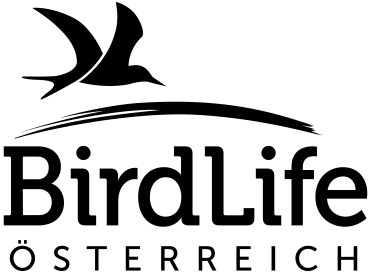          		Museumsplatz 1/10/8, 1070 Wien          		Tel. 01 523 46 51, Fax 01 523 46 51 50, office@birdlife.atSTORCHENBESTANDSAUFNAHME 2017Bezirk: _____________  Gemeinde: ___________________________________________ 
Horststandort:  ____________________________________________________________                       (Genaue Adresse des Standortes)Besitzer:  _________________________________________________________________Horst seit  _____   bestehend, auf  _______________________________   gebaut.
                   (Jahr)                           (Schornstein, Dach, Mast,...)
WAR DER HORST 2017:		O VON EINEM PAAR BESETZT               O VON EINEM EINZELSTORCH BESETZTO UNBESETZT? (Zutreffendes bitte ankreuzen)
 ANZAHL DER AUSGEFLOGENEN JUNGVÖGEL: ____________________(Junge, die mindestens einmal das Nest verlassen haben; später verunglückte zählen trotzdem als ausgeflogen)Falls Informationen vorhanden, auch noch diese Felder ausfüllen:Ankunft des 1. Storches:_____________________________________________________Ankunft des 2. Storches:_____________________________________________________     
Datum des Brutbeginns:_____________________________________________________ Datum des Schlüpfens der Jungen bzw. erste beobachtete Fütterung: ________________Anzahl der geschlüpften Jungvögel:____________________________________________Datum des Ausfliegens:______________________________________________________Anzahl und Todesursache umgekommener Jungvögel:_____________________________
Anzahl und Todesursache umgekommener Altvögel:_______________________________
Abzug der Jungvögel:_______________________________________________________
Abzug der Altvögel:_________________________________________________________Weitere Beobachtungen:______________________________________________________________________________________________________________________________EinsenderIn:_______________________________________________________________________________________________________________________________________
 (Name und Anschrift)
Weißstorchzählung 2017Wir bitten Sie sehr herzlich, die Erhebungsbögen, so vollständig es Ihnen möglich ist, auszufüllen. Am wichtigsten sind die fett gedruckten Fragen (Besetzung und ausgeflogene Jungvögel)! 
Sie leisten damit einen wertvollen Beitrag zum Storchenschutz. 
Bitte senden Sie die ausgefüllten Bögen bis Ende September an: BirdLife ÖsterreichMuseumsplatz 1/10/8, 1070 Wien
(Tel. 01/523 46 51, Fax  01/523 46 51 50, 
E-Mail: eva.karner-ranner@birdlife.at)
Bitte für jeden Horst ein eigenes Formular ausfüllen und bei Bedarf weitere Formulare anfordern! 
Füllen Sie bitte auch für unbesetzte Horste einen Bogen aus!Wir bitten Sie auch, uns Neu- oder Wiederbesiedlungen von Storchenhorsten mitzuteilen!
Von umgekommenen oder verletzten Jung- und Altstörchen verständigen Sie bitte in Niederösterreich das BirdLife-Büro in Wien, im Südburgenland und der Steiermark wenden Sie sich diesbezüglich bitte an Herrn Michael Tiefenbach, 0650/3873456.Falls einer der Störche beringt ist, wären wir für eine Ringablesung und Meldung an das BirdLife Büro ebenfalls sehr dankbar!Wir danken Ihnen für Ihre Mitarbeit! 
Mag. Eva Karner-Ranner, BirdLife ÖsterreichUntenstehend finden Sie als Nachtrag die Ergebnisse für 2015! 2016 folgt in der nächsten Aussendung.2015HPaHPmHPoJzaHPxHENÖ106762921310Bgld133953822422Steiermark105792615902Oberösterreich431601Kärnten633600Vorarlberg2817103210Salzburg101000Österreich38327310864045(HPa= Horstpaare allgemein, HPm= Horstpaare mit ausgeflogenen Jungvögeln, HPo= Horstpaare ohne ausgeflogene Jungvögel, HPx=Horstpaare mit einer unbekannten Anzahl ausgeflogener Jungvögel, HE= Horst von einem Einzelstorch besetzt, JZa=Gesamtzahl der ausgeflogenen Jungvögel);(HPa= Horstpaare allgemein, HPm= Horstpaare mit ausgeflogenen Jungvögeln, HPo= Horstpaare ohne ausgeflogene Jungvögel, HPx=Horstpaare mit einer unbekannten Anzahl ausgeflogener Jungvögel, HE= Horst von einem Einzelstorch besetzt, JZa=Gesamtzahl der ausgeflogenen Jungvögel);(HPa= Horstpaare allgemein, HPm= Horstpaare mit ausgeflogenen Jungvögeln, HPo= Horstpaare ohne ausgeflogene Jungvögel, HPx=Horstpaare mit einer unbekannten Anzahl ausgeflogener Jungvögel, HE= Horst von einem Einzelstorch besetzt, JZa=Gesamtzahl der ausgeflogenen Jungvögel);(HPa= Horstpaare allgemein, HPm= Horstpaare mit ausgeflogenen Jungvögeln, HPo= Horstpaare ohne ausgeflogene Jungvögel, HPx=Horstpaare mit einer unbekannten Anzahl ausgeflogener Jungvögel, HE= Horst von einem Einzelstorch besetzt, JZa=Gesamtzahl der ausgeflogenen Jungvögel);(HPa= Horstpaare allgemein, HPm= Horstpaare mit ausgeflogenen Jungvögeln, HPo= Horstpaare ohne ausgeflogene Jungvögel, HPx=Horstpaare mit einer unbekannten Anzahl ausgeflogener Jungvögel, HE= Horst von einem Einzelstorch besetzt, JZa=Gesamtzahl der ausgeflogenen Jungvögel);(HPa= Horstpaare allgemein, HPm= Horstpaare mit ausgeflogenen Jungvögeln, HPo= Horstpaare ohne ausgeflogene Jungvögel, HPx=Horstpaare mit einer unbekannten Anzahl ausgeflogener Jungvögel, HE= Horst von einem Einzelstorch besetzt, JZa=Gesamtzahl der ausgeflogenen Jungvögel);(HPa= Horstpaare allgemein, HPm= Horstpaare mit ausgeflogenen Jungvögeln, HPo= Horstpaare ohne ausgeflogene Jungvögel, HPx=Horstpaare mit einer unbekannten Anzahl ausgeflogener Jungvögel, HE= Horst von einem Einzelstorch besetzt, JZa=Gesamtzahl der ausgeflogenen Jungvögel);